 Инструкция по ремонту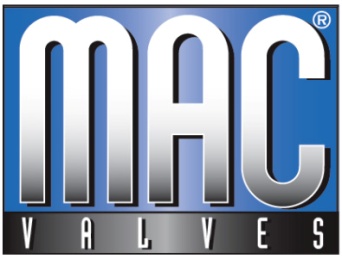 67A-C2-GAB-DM-DDDJ-1KA MOD EH20 (NO) КОДИРОВКА КЛАПАНА  67A-C2-GAB-DM-DDDJ-1KA MOD EH20 (NO VALVE)РЕМКОМПЛЕКТ ОСНОВНОГО КЛАПАНА  K-67002 MOD 446K (for NO VALVE ONLY)КОДИРОВКА ДЛЯ ЗАМЕНЫ ПИЛОТНОГО КЛАПАНА  DP-DDDJ-1KA MOD EH20ИНСТРУКЦИИ ПО РЕМОНТУ (КАЖДЫЙ ШАГ ДОЛЖЕН БЫТЬ ОБЯЗАТЕЛЬНО ВЫПОЛНЕН):ВНИМАНИЕ:
ИСПОЛЬЗУЙТЕ ТОЛЬКО ОРИГИНАЛЬНЫЕ КОМПОНЕНТЫ И РЕМКОМПЛЕКТЫ MAC VALVES С ВЫСОКОТЕМПЕРАТУРНЫМИ МОДИФИКАЦИЯМИ1. 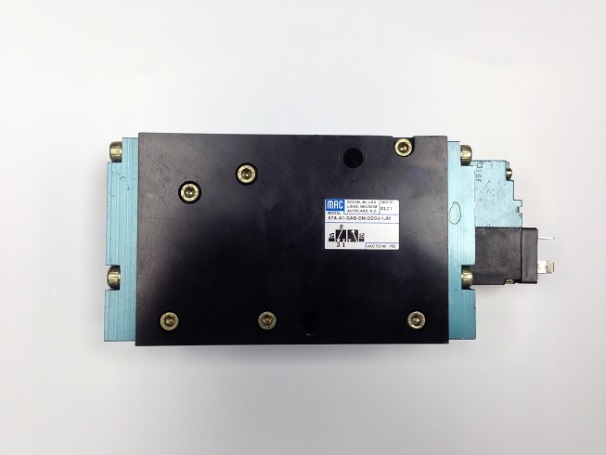 ЭЛЕКТРОМАГНИТНЫЙ КЛАПАН В СБОРЕКОРПУС ОСНОВНОГО КЛАПАНА + ЭЛЕКТРИЧЕСКИЙ ПИЛОТНЫЙ КЛАПАН, РАСПОЛОЖЕННЫЙ ПОЗАДИ КОРПУСА ОСНОВНОГО КЛАПАНАЭЛЕКТРИЧЕСКИЙ ПИЛОТНЫЙ КЛАПАН НЕ РЕМОНТОПРИГОДЕН И НЕ ДОЛЖЕН КОНТАКТИРОВАТЬ С
 WDP40, РАСТВОРИТЕЛЯМИ, КЕРОСИНОМ/СОЛЯРКОЙ, БЕНЗИНОМ, ЭТАНОЛОМ, АЛКОГОЛЕМ, УГЛЕВОДОРОДАМИ И АГРЕССИВНЫМИ МАСЛАМИ2.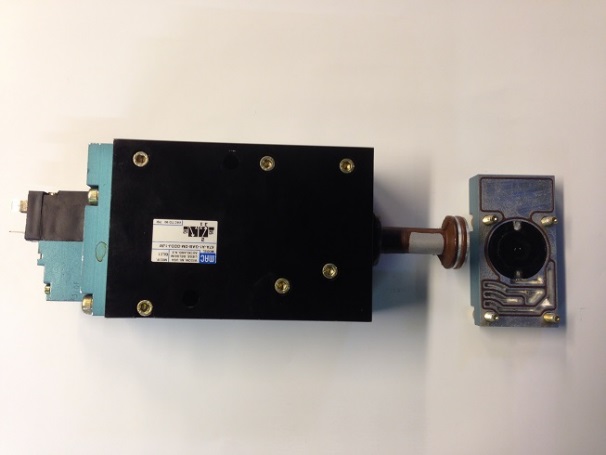 ЭЛЕКТРОМАГНИТНЫЙ КЛАПАН РАЗОБРАН
ОСНОВНОЙ КЛАПАН ТОЛЬКО – ЭЛЕКТРИЧЕСКИЙ ПИЛОТНЫЙ КЛАПАН НЕ РЕМОНТОПРИГОДЕН
ОТКРУТИТЕ ВИНТЫ С ТОРЦЕВОЙ ПЛАСТИНЫ. НЕ ЗАБУДЬТЕ ПРО ПРОКЛАДКУ ВНУТРИ ТОРЦЕВОЙ ПЛАСТИНЫ И ПОДУШКИ ШПУЛИ (НЕ ПОТЕРЯЙТЕ ИХ).ИЗВЛЕКИТЕ ОСНОВНУЮ ШПУЛЮ ИЗ КОРПУСА  АККУРАТНО ВЫТАЛКИВАЯ ЕЕ ЧЕРЕЗ РАБОЧИЕ КАНАЛЫ.3.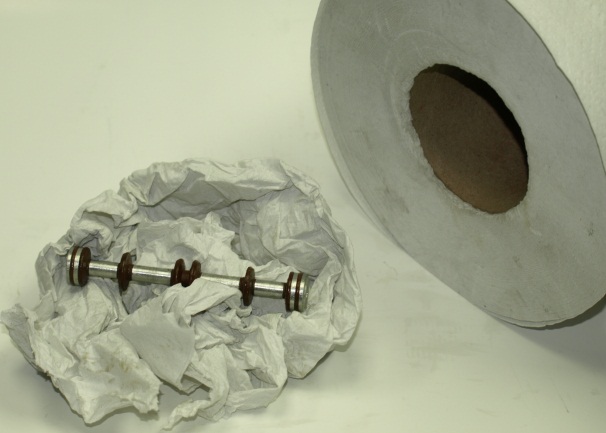 ОЧИСТИТЕ ШПУЛЮ ЧИСТОЙ СУХОЙ САЛФЕТКОЙОЧИСТИТЕ ПРОКЛАДКУ ТЕМ ЖЕ СПОСОБОМ.НЕ ПРИМЕНЯЙТЕ НИКАКИХ ОЧИСТИТЕЛЕЙНИ WDP40, НИ РАСТВОРИТЕЛИ, НИ КЕРОСИН/СОЛЯРКУ, НИ БЕНЗИН, НИ ЭТАНОЛ, НИ АЛКОГОЛЬ, НИ УГЛЕВОДОРОДЫ, НИ АГРЕССИВНЫЕ МАСЛА.4.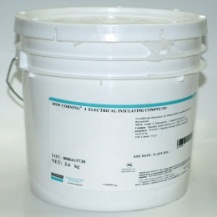 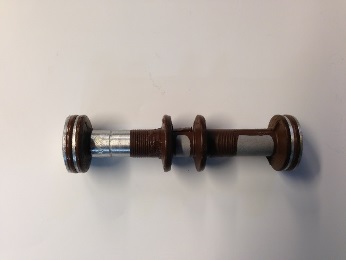 НАНЕСИТЕ СМАЗКУ НА ШПУЛЮ И ВСЕ ПРОКЛАДКИ  ИСПОЛЬЗУЙТЕ ТОЛЬКО СМАЗКУ. 
DOW CORNING №4НЕ ПРИМЕНЯЙТЕ НИКАКИХ ОЧИСТИТЕЛЕЙНИ WDP40, НИ РАСТВОРИТЕЛИ, НИ КЕРОСИН/СОЛЯРКУ, НИ БЕНЗИН, НИ ЭТАНОЛ, НИ АЛКОГОЛЬ, НИ УГЛЕВОДОРОДЫ, НИ АГРЕССИВНЫЕ МАСЛА5. 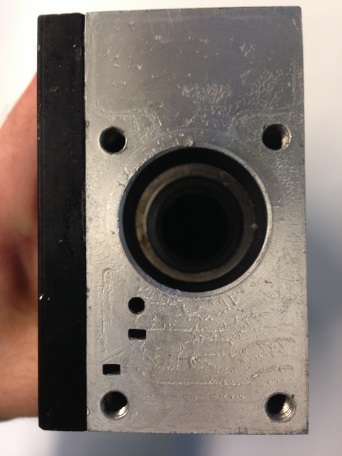 ПЕРЕД ОБРАТНОЙ УСТАНОВКОЙ ШПУЛИ ВНУТРЬ КОРПУСА УБЕДИТЕСЬ, ЧТО ВНУТРИ ВСЕ ЧИСТО ЕСЛИ ПОТРЕБУЕТСЯ: ИСПОЛЬЗУЙТЕ СЖАТЫЙ ВОЗДУХ ДЛЯ УДАЛЕНИЯ ЗАГРЯЗНЕНИЙ ВНУТРИ И ВЫТРИТЕ КОРПУС ОСНОВНОГО КЛАПАНА ЧИСТОЙ СУХОЙ ВЕТОШЬЮ.НЕ WDP40, НЕ РАСТВОРИТЕЛИ, НЕ КЕРОСИН/СОЛЯРКУ, НЕ БЕНЗИН, НЕ ЭТАНОЛ, НЕ АЛКОГОЛЬ, HE УГЛЕВОДОРОДЫ, НЕ АГРЕССИВНЫЕ МАСЛА И НИКАКУЮ ДРУГУЮ СМАЗКУ ВНУТРИ КОРПУСА
6.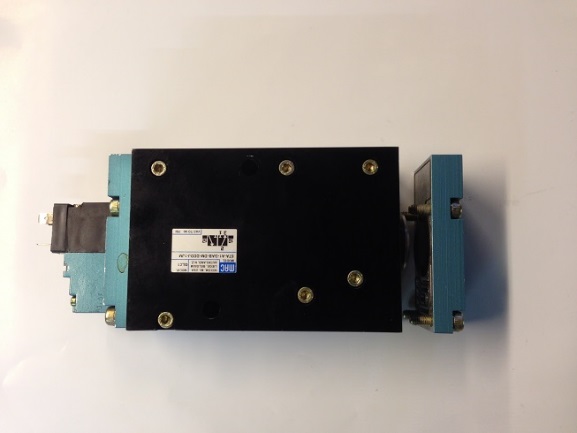 
АККУРАНТО ВСТАВЬТЕ СМАЗАННУЮ ШПУЛЮ ВНУТРЬ КОРПУСА 

ВСТАВЬТЕ ПРОКЛАДКУ И ПОДУШКУ ШПУЛИ В ТОРЦЕВУЮ ПЛАСТИНУ, ПРИКРУТИТЕ КОНЦЕВУЮ ПЛАСТИНУ ШЕСТИГРАННЫМ КЛЮЧЕМ И ЗАФИКСИРУЙТЕ ТОРЦЕВУЮ ПЛАСТИНУ К КОРПУСУ СМАЗКОЙ